ОПШТИНА АЛЕКСАНДРОВАЦ                                                  KОНКУРСНА ДОКУМЕНТАЦИЈАЈАВНА НАБАВКA MАЛЕ ВРЕДНОСТИ                                                                                        БРOJ 40 – 8/15-03Радови на изради ограде око ВИШЕНАМЕНСКОГ ПОСЛОВНОГ ОБЈЕКТАУ селу БзеницаАЛЕКСАНДРОВАЦ, Август 2015. године С А Д Р Ж А Ј :1.   ОПШТИ  ПОДАЦИ О ЈАВНОЈ НАБЦИ ........................................................................... 3.2.   ПОДАЦИ О ПРЕДМЕТУ ЈАВНЕ НАБАВКЕ.................................................................. ..3.3.   ВРСТА, ОПИС И КОЛИЧИНА РАДОВА КОЈИ СУ ПРЕДМЕТ НАБАВКЕ, НАЧИН   СПРОВОЂЕЊА   КОНТРОЛЕ   И   ОБЕЗБЕЂИВАЊЕ   ГАРАНЦИЈЕ КВАЛИТЕТА, РОК ИЗВРШЕЊА И МЕСТО ИЗВРШЕЊА РАДОВА............................ 3.4.   УСЛОВИ ЗА УЧЕШЋЕ У ПОСТУПКУ ЈАВНЕ НАБАВКЕ ИЗ ЧЛАНА 75. И  76.ЗАКОНА И УПУТСТВО КАКО СЕ ДОКАЗУЈЕ  ИСПУЊЕНОСТ ТИХ УСЛОВА..................................................................................................................... 3- 6.5.   УПУТСТВО ПОНУЂАЧИМА  КАКО ДА САЧИНЕ ПОНУДУ .............................. . 7-13.6.   ОБРАЗАЦ ПОНУДЕ .........................................................................................................14 – 17.7.   ОБРАЗАЦ ПРЕДМЕРА И ПРЕДРАЧУНА РАДОВА САСТРУКТУРОМ  ЦЕНЕ ............................................................................................... 18 – 19.8.   МОДЕЛ  УГОВОРА .....................................................................................................20 – 26.9.   ОБРАЗАЦ ТРОШКОВА ПРИПРЕМЕ ПОНУДЕ ............................................................. 27.10. ОБРАЗАЦ  ИЗЈАВЕ  О НЕЗАВИСНОЈ ПОНУДИ..............................................................................................................................  28.                 УКУПАН БРОЈ СТРАНА КОНКУРСНЕ ДОКУМЕНТАЦИЈЕ:  281.  ОПШТИ ПОДАЦИ О ЈАВНОЈ НАБЦИНАРУЧИЛАЦ:  Општинска Управа Александровац, улица  Јаше  Петровића 26,          37230 Александровац 1.2.        Врста поступка јавне набавке: предметна јавна набавка се спроводи у поступку јавне набавке мале вредности у складу са Законом и подзаконским актима којима се уређују јавне набавке.1.3.        Предмет јавне набавке: Предмет јавне набавке број: ЈН 8/2015 су радови :Израда ограде  око вишенаменског објекта у селу Бзеница ,  назив и ознака из Општег речника набавки: остали грађевински радови  – 45211350.1.4.        Контакт особa: Александар Вучковић, факс:  037/751-297, e-mail: soaleker@ptt.rs2.  ПОДАЦИ О ПРЕДМЕТУ ЈАВНЕ НАБАВКЕ2.1.       Предмет јавне набавке: Предмет јавне набавке бр. ЈН 8/2015 су радови - Израда ограде  oko вишенаменског објекта у селу Бзеница -  назив и ознака из Општег речника Набавки: остали грађевински радови  - 45211350, број ЈН: 8/2015.3.   ВРСТА, ОПИС  И КОЛИЧИНА РАДОВА КОЈИ СУ ПРЕДМЕТ НАБАВКЕ, НАЧИН СПРОВОЂЕЊА КОНТРОЛЕ И ОБЕЗБЕЂИВАЊЕ ГАРАНЦИЈЕ КВАЛИТЕТА, РОК ИЗВРШЕЊА И МЕСТО ИЗВРШЕЊА РАДОВА.Врста,  опис  и  количина  радова  дати  су  у  Обрасцу    предмер  и  предрачун  радова  са структуром цене  који је саставни део понуде.Контрола извршења радова ће се спроводити преко Надзорног органа, а понуђач је дужанда  обезбеди  гаранцију  квалитета  у  гарантном  року  који  важи  за  извођење  наведених радова.Радови ће се изводити у Бзеници,  око  вишенаменског  пословног  објекта .4.  УСЛОВИ ЗА УЧЕШЋЕ У ПОСТУПКУ ЈАВНЕ НАБАВКЕ ИЗ ЧЛАНА  75. И76. ЗАКОНА  О ЈАВНИМ НАБАВКАМА И УПУТСТВО КАКО СЕ ДОКАЗУЈЕ ИСПУЊЕНОСТ ТИХ УСЛОВА4.1.       Услови  за учешће  у поступку јавне  набавке из чл. 75. и 76. Закона4.1.1.    Право на учешће у поступку предметне јавне набавке има понуђач који испуњава  обавезне услове за учешће у поступку јавне набавке дефинисане чл.75. Закона  и то:4.1.1.1  Да је регистрован код надлежног органа односно, уписан у одговарајућирегистар (чл.75. ст.1. тач.1) Закона);4.1.1.2. Да он  и  његов  законски  заступник није  осуђиван  за неко  од кривичних дела као члан организоване криминалне групе, да није осуђиван за кривична дела против   привреде, кривична дела против животне   средине,   кривично   дело   примања   или   давања   мита.кривично дело преваре (чл.75. ст.1. тач.2) Закона);4.1.1.3.  Да му није изречена мера забране обављања делатности, која је на снази у време објављивања позива за подношење понуда (чл.75. ст.1. тач.3) Закона;4.1.1.4.  Да је измирио доспеле порезе, доприносе и друге јавне дажбине ускладу са прописима Републике Србије или стране државе када има седиште на њеној територији (чл.75. ст.1. тач.4) Закона);4.1.1.5.  Понуђач је дужан да при састављању понуде изричито наведе да је поштовао обавезе које призилазе из важећих прописа о заштити на раду, запошљавању и условима рада, заштити животне средине, као и да гарантује да је ималац права интелектуалне својине (чл. 75.ст.2. Закона).4.1.2.     Уколико  понуђач                 подноси  понуду  са  подизвођачем, у складу са чланом 80.Закона, подизвођач мора да испуњава обавезне услове из члана 75.став1.тач.1) до 4) Закона и услов из члана 75. став1. тачка 5) Закона, за део набавке који ће понуђач извршити преко подизвођача.4.1.3.      Уколико    понуду  подноси   група  понуђача, сваки понуђач из групе понуђача, мора да испуни обавезне услове из члана 75.став 1 тач. 1) до 4) Закона, а додатне услове испуњавају заједно.Услов из члана 75. став1. тач.5) Закона дужан је да испуни понуђач из групепонуђача којем је поверено извршење дела набавке за који је неопходна испуњеност тог услова.4.2.     Упутство како  се доказује  испуњеност услова4.2.1.    Испуњеност обавезних  услова за учешће у поступку предметне јавне набавке, у складу са чл. 77. став 4. Закона, понуђач доказује  достављањем Изјаве којом  под пуном материјалном и кривичном одговорношћу потврђује да испуњава  услове за учешће у поступку јавне набавке  из чл. 75. и 76. Закона, дефинисане овом конкурсном документацијом.Изјава мора да буде потписана од стране овлашћеног лица понуђача и оверенапечатом. Уколико изјаву потписује лице које није уписано у регистар као лице овлашћено за заступање, потребно је да уз понуду достави овлашћење за потписивање.Уколико понуду подноси група понуђача,  Изјава  мора  бити  потписана  од  стране овлашћеног лица сваког понуђача из групе понуђача и оверена печатом.Уколико понуђач подноси понуду са подизвођачем,  понуђач је дужан да достави Изјаву подизвођача, потписану од стране овлашћеног лица подизвођача и оверену печатом.Наручилац  може пре доношења  одлуке о додели уговора да тражи од понуђача,  чија је понуда оцењена као најповољнија, да достави на увид оригинал или оверену копију свих или појединих доказа о испуњености услова.Ако  понуђач  у остављеном,  примереном  року  који  не  може  бити  краћи  од  5  дана,  недостави  на  увид  оригинал  или  оверену  копију  тражених  доказа,  наручилац  ће  његову понуду одбити као неприхватљиву.Понуђач    није  дужан  да  доставља  на  увид  доказе  који  су јавно  доступни  на  интернет страницама надлежних органа.Понуђач је дужан да без одлагања писмено обавести наручиоца  о било којој промени у вези са испуњеношћу услова из поступка јавне набавке, која наступи до доношења одлуке, односно закључења уговора, односно током важења уговора о јавној набавци и да је документује на прописан начин.БРАЗАЦ ИЗЈАВЕ  О ИСПУЊАВАЊУ  УСЛОВА  ИЗ  ЧЛАНА75. и 76. ЗАКОНАИЗЈАВА  ПОНУЂАЧАО ИСПУЊАВАЊУ УСЛОВА ИЗ ЧЛ 75. И 76. ЗАКОНА  У  ПОСТУПКУ ЈАВНЕ НАБАВКЕ МАЛЕ ВРЕДНОСТИУ складу са чланом 77. став 4. Закона о јавним набавкама („Службени гласник РС", број124/2012),  под пуном  материјалном  и кривичном  одговорношћу,  као овлашћено  лице понуђача дајем следећу:И  З Ј А В УПонуђач                                                                                      из                                                       ,Адреса:                                                                                , матични број:                                         ,испуњава све обвезне услове из члана 75. Закона, утврђене конкурсном документацијом зајавну набавку мале вредности: Израда  ограде око вишенаменског пословног објекта у Бзеници, број : ЈН 8/2015и то да:1)   је регистрован код надлежног органа, односно уписан у одговарајући регистар;2)   он и његов законски заступник нису осуђивани за неко од кривичних дела као члан организоване   криминалне   групе,  да  није  осуђиван   за  кривична   дела  против привреде,  кривична  дела  против  животне  средине,  кривично  дело  примања  или давања мита, кривично дело преваре;3)   му није изречена мера забране обављања делатности, која је на снази у време објављивања односно слања позива за подношење понуда;4)    је измирио доспеле порезе, доприносе и друге јавне дажбине у складу са прописима Републике Србије или стране државе када има седиште на њеној територији;5)    је поштовао обавезе које произилазе из важећих прописа о заштити на раду, запошљавању и условима рада, заштити животне средине и гарантује да је ималац права интелектуалне својине.Место:                                                            М.П                Потпис овлашћеног лица понуђача:Датум:.Напомена:Уколико понуду подноси група понуђача,  Изјава  мора  бити  потписана  од  стране овлашћеног лица сваког понуђача из групе понуђача и оверена печатом .ИЗЈАВА  ПОДИЗВОЂАЧАО ИСПУЊАВАЊУ УСЛОВА ИЗ ЧЛ 75.  ЗАКОНА  У  ПОСТУПКУ ЈАВНЕ НАБАВКЕ МАЛЕ ВРЕДНОСТИУ складу са чланом 77. став 4. Закона о јавним набавкама („Службени гласник РС", број124/2012),  под пуном  материјалном  и кривичном  одговорношћу,  као овлашћено  лице подизвођача дајем следећу:И  З Ј А В УПонуђач                                                                                      из                                                       ,Адреса:                                                                              , матични број:                                       _,испуњава све оабвезне услове из члана 75. Закона, утврђене конкурсном документацијом за јавну набавку мале вредности: Израда ограде око вишенаменског објекта у Бзеници,  број : ЈН 8/2015 и то:1) Подизвођач је регистрован код надлежног органа, односно уписан у одговарајући регистар;2)  Подизвођач  и његов законски заступник нису осуђивани за неко од кривичних дела као члан организоване криминалне групе, да није осуђиван за кривична дела против привреде, кривична дела против животне средине, кривично дело примања или давања мита, кривично дело преваре;3) Подизвођачу није изречена мера забране обављања делатности, која је на снази у  време  објављивања односно слања позива за подношење понуда;4)  Подизвођач је измирио доспеле порезе, доприносе и друге јавне дажбине у складу са прописима Републике Србије или стране државе када има седиште на њеној територији;Место:                                                            М.П.      Потпис овлашћеног лица подизвођача :Датум:Уколико понуђач подноси понуду са подизвођачем,  Изјава мора бити потписана од стране овлашћеног лица подизвођача и оверена печатом.5.  УПУТСТВО ПОНУЂАЧИМА КАКО ДА САЧИНЕ ПОНУДУ5.1.    Језик  понудеПонуда и остала документација која се односи на понуду мора бити на српском језику.5.2. Начин на који понуда мора да буде сачињенаПонуду  понуђач  подноси  непосредно  или  путем  поште  у  затвореној  коверти  или кутији,  затворену  на  начин  да  се  приликом  отварања  понуде  може  са  сигурношћу утврдити  да се први пут отвара. На полеђини коверте или на кутији навести назив и адресу понуђача. У случају да понуду подноси група понуђча, на коверти је потребно назначити  да  се ради  о групи  понуђача  и  навести  називе  и адресу  свих  учесника  у заједничкој понуди.Понуду доставити на адресу Општинска управа Александровац, улица Јаше Петровића 26  са назнаком: "Понуда  за јавну  набавку радова- Израда ограде  око вишенаменског објекта у Бзеници,   ЈН бр8/2015 – НЕ ОТВАРАТИ"Понуђач  мора  понуду  и  све  обрасце  који  су  саставни  део  конкурсне  документацијепопунити    читко   -   штампаним    словима.    Попуњени    обрасци    морају   бити   јасни, недвосмислени,  потписани  од  стране  овлашћеног  лица  и  оверени  печатом,  у  свему  у складу  са  Конкурсном  документацијом.  Сваку  страну  Модела  уговора  потребно  је да попуни,  и  овери  печатом  овлашћено  лице  понуђача  који  наступа  самостално,  чиме потврђује да прихвата све елементе уговора. Сваку страну Модела уговора потребно је да попуни, и овери печатом овлашћено лице групе понуђача, чиме потврђује да прихвата све елементе уговора, док су остали чланови групе понуђача дужни да сваку страну модела уговора парафирају и овере печатом, чиме потврђују да прихватају све елементе уговора. Понуда мора да садржи све доказе дефинисане конкурсном документацијом.Понуда мора да садржи:•   Изјаву понуђача  о испуњавању  обавезних  и додатних  услова из члана 75. и 76.Закона;•   Изјаву подизвођача о испуњавању услова из члана 75.  Закона (опционо);•   Образац предмер и предрачун радова са структуром цене;•   Образац понуде;•   Модел уговора;•   Образац трошкова припреме понуде (достављање овог обрасца није обавезно);•   Образац изјаве о независној понуди;•   Споразум учесника о заједничком подношењу понуде (опционо).Обавеза  понуђача  је да је упознат  са законима,  прописима,  стандардима  и техничким условима који важе у Републици Србији.Обавеза  понуђача  је  да  проучи  конкурсну  документацију,   укључујући  све  прилоге,инструкције, форме, услове уговора и спецификације.Понуда ће бити одбијена као неприхватљива  у следећим случајевима:-   уколико понуду и остале обрасце дефинисане конкурсном документацијом не поднесе на оригиналним обрасцима,-   не садржи сва документа дефинисана конкурсном документацијом,-  понуђач истовремено учествује у више од једне понуде (самостално и као подизвођач; самостално и као члан групе понуђача; као подизвођач и члан групе понуђача).5.2.1.  Рок за достављање понудаПонуда  се сматра благовременом уколико је примљена од стране наручиоца до18.08.2015. године, до 12.00 часова.Наручилац ће,  по пријему одређене понуде, на коверти, односно кутији у којој се понуда  налази,  обележити  време  пријема  и  евидентирати  број  и  датум  понуде  према редоследу  приспећа.  Уколико  је понуда  достављена  непосредно  наручилац  ће на захтев понуђача, понуђачу предати потврду пријема понуде. У потврди о пријему наручилац ће навести датум и сат пријема понуде.Понуда  коју  наручилац  није  примио  у  року  одређеном  за  подношење  понуда,односно  која  је  примљена  по  истеку  дана  и  сата  до  којег  се  могу  понуде  подносити,сматраће се неблаговременом.5.2.2.  Отварање понудаЈавно отварање понуда ће се обавити 18. 08. 2015. године  са почетком у 12,15 часова у просторијама  општинске Управе Александровац,  37230 Александровац  улица  Јаше Петровића 26, уз присуство овлашћених представника понуђача.Представник понуђача, пре почетка јавног отварања понуда дужан је да поднесе Комисији за јавнунабавку писмено овлашћење за учешће у поступку јавног отварања понуда, које је заведено код понуђача, оверено печатом и потписано од стране одговорног лица понуђача.5.3.    Понуда са варијантамаПодношење понуде са варијантама није дозвољено.5.4.  Начин измене, допуне и опозива  понудеУ року за подношење понуде понуђач може да измени, допуни  или опозове  своју понуду на начин који је одређен за подношење понуде.Понуђач је дужан да јасно назначи који део понуде мења односно која документа накнадно доставља. Измену, допуну или опозив понуде треба доставити на адресу: Општина Александровац, Улица Јаше Петровића 26, 37230 Александровац,  са назнаком: "Измена  понуде за јавну  набавку радова- Израда Ограде око вишенаменског објекта у Бзеници, ЈН бр.8/2015 – НЕ ОТВАРАТИ" или:"Допуна понуде за јавну  набавку радова - Израда Ограде око вишенаменског објекта у Бзеници, ЈН бр.8/2015 – НЕ ОТВАРАТИ" или:" Опозив  понуде за јавну  набавку радова - Израда Ограде око вишенаменског објекта у Бзеници, ЈН бр.8/2015– НЕ ОТВАРАТИ" или: " Измена  и допуна понуде за јавну  набавку радова - Израда Ограде око вишенаменског објекта у Бзеници, ЈН бр.8/2015 – НЕ ОТВАРАТИ" На полеђини коверте или на кутији навести назив и адресу понуђача. У случају да понуду подноси група понуђача, на коверти је потребно назначити да се ради о групи понуђача и навести називе и адресу свих учесника у заједнчкој понуди.По истеку рока за подношење понуда понуђач не може да повуче нити да мења своју понуду.5.5.       Учествовање у заједничкој понуди или као подизвођачПонуђач може да поднесе само једну понуду.Понуђач који је самостално поднео понуду не може истовремено да учествује у заједничкој понуди или као подизвођач, нити исто лице може учествовати у више заједничких понуда.У Обрасцу понуде, понуђач наводи на који начин подноси понуду,  односно да ли подносипонуду самостално, или као заједничку понуду или подноси понуду са подизвођачем.5.6.      Понуда са подизвођачемУколико понуђач подноси понуду са подизвођачем дужан је да у Обрасцу понуде наведеда понуду подноси са подизвођачем, проценат укупне вредности набавке који ће поверитиподизвођачу, а који не може бити већи од 50%, као и део предмета јавне набавке који ће извршити преко подизвођача. Понуђач у Обрасцу понуде наводи назив и седиште подизвођача, уколико ће делимично извршење набавке поверити подизвођачу.Уколико  уговор  о  јавној  набавци  буде  закључен  између  наручиоца  и  понуђача  који подноси  понуду са подизвођачем,  тај подизвођач  ће бити наведен  и у уговору  о јавној набавци.Понуђач је дужан да за подизвођача достави доказе о испуњености услова који су наведени у  поглављу   5.  конкурсне   документације,   у  складу   са  Упутством   како  се  доказује испуњеност услова.Понуђач у потпуности одговара наручиоцу за извршење обавеза из поступка јавне набавке,односно извршење уговорних обавеза, без обзира на број подизвођача.Понуђач је дужан да наручиоцу, на његов захтев, омогући приступ код подизвођача, ради утврђивања испуњености тражених услова.5.7.   Заједничка понудаПонуду  може  поднети  група  понуђача.  Уколико  понуду  подноси  група  понуђача,саставни  део  заједничке  понуде  мора  бити  споразум  којим  се  понуђачи  из  групе међусобно  и  према  наручиоцу  обавезују  на  извршење  јавне  набавке,  а  који  обавезно садржи податке из члана 81. ст.4. тач. 1) до 6) Закона и то податке о:−     Члану групе   који ће бити носилац посла, односно који ће поднетипонуду и који ће заступати групу понуђача пред наручиоцем−    Понуђачу који ће у име групе понуђача потписати уговор−    Понуђачу који ће у име групе понуђача дати средство обезбеђења−    Понуђачу који ће издати рачун−    Рачуну на који ће бити извршено плаћање−    Обавезама  сваког  од  понуђача  из  групе  понуђача  за  извршењеуговора.Група понуђача је дужна да достави све доказе о испуњености услова који су наведени у поглављу 4. конкурсне документације, у складу са упутством како се доказује испуњеност услова.Понуђачу из групе понуђача одговарају неограничено солидарно према наручиоцу.5.8.  Начин и услови плаћања и гарантни рок, као и друге околности од којих зависи  прихватљивост понудеАванс  није  дозвољен  а  плаћање  ће  се  вршити  на  основу  испостављенихпривремених  ситуација и окончане ситуације.Рок за плаћање не може бити  дужи од 45 дана од дана  испостављања ситуација.Понуда са другачијим роком биће  одбијена као неприхватљива.Плаћање се врши уплатом на рачун понуђача.Гарантни рок за извршене радове на може бити краћи од две године од дана завршетка радова.Рок за извођење радова не може бити дужи од 30 дана од дана закључења уговораи  увођења у посао.Рок важења понуде не може бити краћи од 30 дана од дана отварања понуда. У случају истека рока важења понуде, наручилац је дужан да у писаном облику затражи од понуђача продужење рока важења понуде.Понуђач који прихвати захтев за продужење рока важења понуде не може мењатипонуду.5.9.   Валута  и начин на који мора бити наведена и изражена цена у понудиЦена мора бити исказана у динарима, са и без ПДВ-а, са урачунатим свим трошковима које понуђач има у реализацији предметне јавне набавке, с тим што ће се за оцену понуде узимати у обзир цена без  пореза на додатну вредност.Цена је фиксна и не може се мењати.Ако је у понуди исказана неуобичајено ниска цена, наручилац ће поступити у складу са чл.92. Закона.5.10.    Подаци о државном органу или организацији, односно органу или служби територијалне аутономије или локалне самоуправе где се могу благовремено добити исправни подаци о пореским обавезама, заштити животне средине, заштити при запошљавању, условима рада и сл.Подаци о пореским обавезама се могу добити у Пореској управи, Министарства финансијаи привреде.Подаци о заштити животне стредине се могу добити у Агенцији за заштиту животне средине и у Министарству енергетике, развоја и заштите животне средине.Подаци o заштити при запошљавању и условима рада се могу добити у Министарству рада, запошљавања и социјалне политике.5.11.    Врста, садржина, начин подношења, висина и рокови обезбеђења испуњења обавеза  понуђача5.12. Заштита поверљивости података које наручилац ставља понуђачима на располгање, укључујући и њихове  подизвођачеПредметна набавка не садржи поверљиве информације које наручилац ставља нарасполагање.5.13.  Додатне информације или појашњења у вези са припремањем понуде Зантересовано лице може, у писаном облику (путем поште на адресу наручиоца, електронске поште на е-маил soaleker@ptt.rs или факсом на број: 037/751-297, тражити од наручиоцадодатне информације или појашњења у вези са припремањем понуде, најкасније 5 дана пре истека рока за подношење понуде.Наручилац ће заинтересованом лицу у року од 3 дана од дана пријема захтева за додатниминформацијама или појашњењима конкурсне документације, одговор доставити у писаном облику и истовремено ће ту информацију објавити на Порталу јавних набавки и на својој интернет страници.Додатне информације или појашњења упућују се са напоменом "Зaхтев за додатниминформацијам или појашњењима конкурсне документације,  ЈН бр. 8/2015".Ако наручилац измени или допуни конкурсну документацију 8 или мање дана пре истека рока за подношење понуда, дужан је да продужи рок за подношење понуда и објави обавештење о продужењу рока за подношење понуда.По истеку рока предвиђеног за подношење понуда наручилац не може да мења нити да допуњује конкурсну документацију.Тражење додатних информација или појашњења у вези са припремањем понуде телефоном није дозвољено.Комуникација у поступку јавне набавке врши се искључиво на начин одређен чланом  20.Закона.5.14.  Додатна  објашњења од понуђача после отварања понуда и контрола код понуђача односно његовог подизвођачаПосле отварања понуда наручилац може приликом стручне оцене понуда да у писаном обликузахтева од понуђача додатна објашњења која ће му помоћи при прегледу, вредновању и упоређивању понуда, а може да врши контролу(увид) код понуђача, односно његовог подизвођача (члан 93. Закона).Уколико наручилац оцени да су потребна додатна објашњења или је потребо извршити контролу (увид) код понуђача, односно његовог подизвођача, наручилац ће понуђачу оставити примерен рок да достави по позиву наручиоца, односно да омогући наручиоцу контролу (увид) код понуђача, као и код његовог подизвођача.Наручилац може уз сагласност понуђача да изврши исправке рачунских грешака уочених приликом разматрања понуде по окончаном поступку отварања.У случају разлике између јединичне и укупне цене, меродавна је јединична цена.Ако се понуђач не сагласи са исправком рачунских грешака, наручилац ће његову понуду одбити као неприхватљиву.5.15.  Додатно обезбеђење испуњења уговорних обавеза  понуђача који се налази на списку негативних референциПонуђач  који  се  налази  на  списку  негативних  референци  који  води  Управа  за  јавненабавке,  у  складу  са  чланом  83.  Закона,  а  који  има  негативну  референцу  за  предмет набавке који није истоврстан предмету ове јавне набавке, а уколико  таквом понуђачу буде додељен уговор, дужан је да у тренутку закључења уговора  преда наручиоцу банкарску гаранцију за добро извршење посла,  која ће бити са клаузулама: "безусловна и платива на први позив". Банкарска гаранција за добро извршење посла издаје се у висини од 15% од укупне  вредности  уговора  без ПДВ-а,  са роком важности  који је 30 (тридесет)  дана дужи од истека рока за коначно извршење посла. Ако се за време трајања уговора промене рокови за извршење  уговорне  обавезе,  важност  банкарске  гаранције  за добро извршење посла мора да се продужи.5.16. Врста критеријум за доделу уговора, елементи критеријума на основу којих  се  додељује уговор и методологија за доделу пондера  за сваки елемент   критеријумаНаручилац ће донети одлуку о додели уговора након што спроведе оцењивање понудаприменом критеријума: Најнижа понуђена цена.5.17.  Елементи критеријума на основу којих  ће наручилац извршити доделу уговора  у ситуацији када  постоје   две или више понуда са једнаким бројем пондера  или истом понуђеном ценомУколико   две   или   више   понуда   имају   исту   најнижу   понуђену   цену,   каонајповољнија  биће изабрана понуда оног понуђача који је понудио краћи рок извршења радова.5.18.    Поштовање обавеза које произилазе из важећих прописаПонуђач  је  дужан  да  у  оквиру  своје  понуде  достави  изјаву  дату  под  кривичном  иматеријалном  одговорношћу  да  је  поштовао  све  обавезе  које  произилазе  из  важећих прописа о заштити на раду, запошљавању и условима рада, заштити животне средине, као и да гарантује да је ималац права интелектуалне својине. ( Образац изјаве дат је на страни5. ове конкурсна документације ).5.19.   Коришћење патената и одговорност за повреду заштићених права интелектуалне својине трећих лицаНакнаду за коришћење патената, као и одговорност за повреду заштићених праваинтелектуалне својине трећих лица сноси понуђач.5.20.   Начин и рок за подношење захтева за заштиту права понуђачаЗахтев за заштиту права може да поднесе понуђач, односно свако заинтересовано  лице,или пословно удружење у њихово име.Захтев за заштиту права подноси се Републичкој комисији, а предаје наручиоцу.Примерак  захтева  за  заштиту  права  подносилац  истовремено   доставља  Републичкојкомисији. Захтев за заштиту права се доставља непосредно, електронском  поштом на е- mail:soaleker@ptt.rs , факсом на број: 037/751-297 или препорученом пошиљком са повратницом.  Захтев  за  заштиту  права  се  може  поднети  у  току  целог  поступка  јавне набавке, против сваке радње наручиоца, осим уколико Законом није другачије одређено. О поднетом  захтеву  за заштиту  права  наручилац  обавештава  све  учеснике  у поступку јавне  набавке,  односно  објављује  обавештење  о  поднетом  захтеву  на  Порталу  јавних набавки, најкасније у року од 2 дана од дана пријема захтева.Уколико се захтевом за заштиту права оспорава врста поступка, садржина позива за подношење  понуда или конкурсне документације,  захтев ће се сматрати благовременим уколико је примљен од стране наручиоца најкасније 3 дана пре истека рока за подношење понуда, без обзира на начин достављања.У том случају подношења захтева за заштиту права долази до застоја рока за подношењепонуда.После  доношења  одлуке  о  додели  уговора  из  чл.  108.  Закона  или  одлуке  о  обустави поступка јавне набавке из чл. 109. Закона, рок за подношење захтева за заштиту права је 5 дана од дана пријема одлуке.Захтевом за заштиту права не могу се оспоравати радње наручиоца предузете у поступкујавне набавке ако су подносиоцу захтева били или могли бити познати разлози за његово подношење  пре истека рока за подношење понуда, а подносилац захтева га није поднео пре истека тог рока.Ако је у истом поступку јавне набавке поново поднет захтев за заштиту права од стране истог подносиоца захтева, у том захтеву се не могу оспоравати радње наручиоца за које је подносилац захтева знао или могао знати приликом подношења претходног захтева. Подносилац захтева је дужан да на рачун буџета Републике Србије уплати таксу у износу од 40.000,00 динара на број жиро рачуна: 840-30678845-06,  шифра плаћања: 153, позив на број : Подаци о броју јавне набавке поводом које се подноси захтев,  сврха  уплате:  Републичка  административна  такса за ЗЗП са назнаком  јавне набавке  на коју се односи  (број  или друга  ознака  конкретне  јавне  набавке),  корисник: буџет Републике Србије.Поступак заштите права понуђача регулисан је одредбама чл. 138. – 167. Закона.5.21.   Рок у којем  ће уговор бити закљученУговор о јавној набавци ће бити закључен са понуђачем којем је додељен уговор у року од  8 дана од дана протека рока за подношење захтева за заштиту права из члан 149. Закона.У случају да је поднета само једна понуда наручилац може закључити уговор пре истека рока за подношење захтева за заштиту права, у складу са чланом 112. став 2. тачка 5) Закона.5.22.   Образац понудеОбразац понуде се припрема тако да попуњен од стране понуђача садржи:−    Опште податке о понуђачу, односно сваком понуђачу из групе понуђача, каои подизвођачима (пословно име или скраћени назив из одговарајућег регистра,адреса седишта, матични број, порески идентификациони број, име особе за контакт и др).−    Рок важења понуде изражен у броју дана од дана отварања понуда, који неможе бити краћи од 30 дана.−    Предмет, цену и остале податке који су релевантни за закључење Уговора.−    Податке    о    проценту   укупне   вредности   набавке   који   ће   поверитиподизвођачу као и делу предмета набавке који ће извршити преко подизвођача.5.23.   Модел уговораСваку страну Модела уговора  потребно  је да попуни, и овери печатом  овлашћено  лицепонуђача  који  наступа  самостално,  чиме  потврђује  да  прихвата  све  елементе  уговора. Сваку страну Модела уговора потребно је да попуни, и овери печатом овлашћено лице групе понуђача, чиме потврђује да прихвата све елементе уговора,док су остали чланови групе понуђача дужни да сваку страну модела уговора парафирајуи овере печатом, чиме потврђују да прихватају све елементе уговора.5.24.   Образац предмер  и предрачун радова са структуром ценеУ обрасцу предмер и предрачун радова са структуром цене наводе се основниелементи понуђене цене:−    Јединична цена по свакој позицији предмера радова и износ за ту позицију,  безПДВ-а,−    Износ свега за сваку врсту радова без ПДВ-а,−    Износ по свакој врсти радова  у Збирној рекапитулацији, без ПДВ-а,−     Износ, Укупно сви радови  без ПДВ-а,- Износ ПДВ-а          - Укупан износ са ПДВ-ом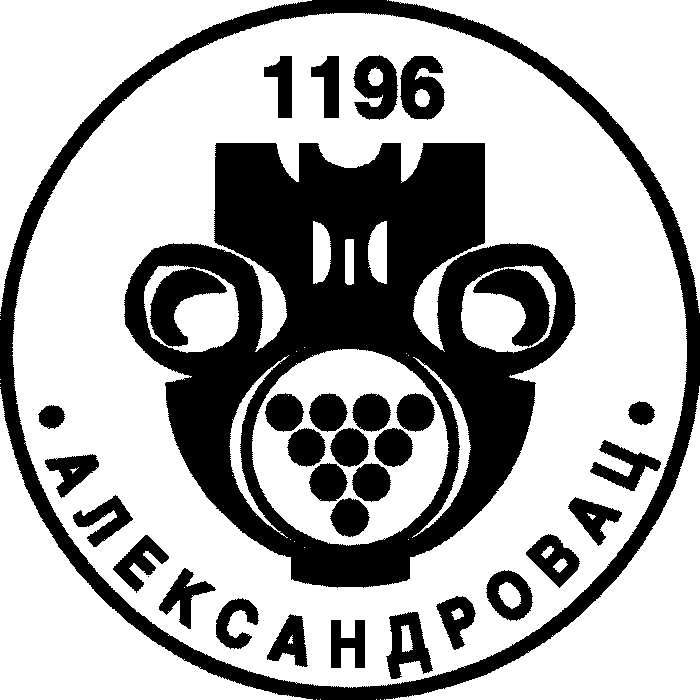 